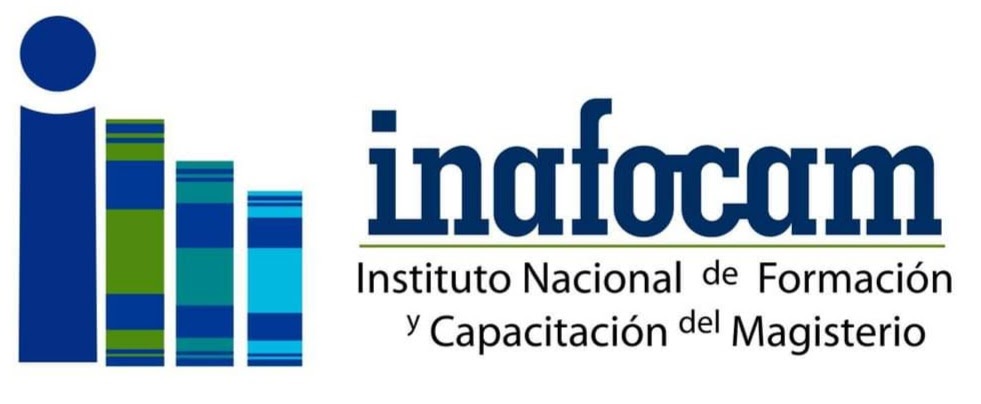 Informe de evaluación cumplimiento metas físicas Plan Operativo Anual (POA)Julio/septiembre 2022Índice 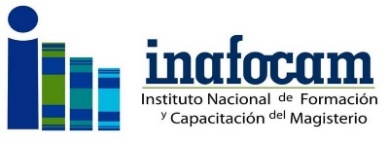 Departamento de Planificación y DesarrolloInforme trimestral del POA, julio/septiembre 2022Departamento de Planificación y DesarrolloEl departamento de planificación y desarrollo es parte  de las unidades asesoras y consultivas del Instituto de Formación y Capacitación del Magisterio (Inafocam), depende directamente de la Dirección Ejecutiva y dentro de sus funciones está la de consolidar la formulación y dar seguimiento al nivel de cumplimiento del Plan Operativo Anual (POA) 2022, instrumento de planificación a corto plazo que recoge las propuestas de trabajo de las áreas académicas y administrativas que conforman el Inafocam, a partir de lo establecido en el Plan Estratégico Institucional (PEI).En el POA, se contemplan todas las acciones que deberá cumplir el Inafocam en el marco de las metas institucionales asignadas, que concretizan las actividades a corto plazo y que contribuyen con el cumplimiento de las políticas educativas establecidas en la Estrategia Nacional de Desarrollo (Ley-1-12), en el Plan de Gobierno 2020-2024 y en los Planes Estratégicos tanto del Minerd como el propio.El monitoreo de las metas físicas del POA se realiza trimestralmente para determinar cuál ha sido el nivel de cumplimiento alcanzado en cada período, en relación con las metas programadas y en base a los resultados implementar las mejoras pertinentes en caso de ser requeridas. Este informe contiene el reporte de las actividades realizadas por el Inafocam, como resultado del seguimiento realizado al 3er.  trimestre del año 2022 (del 01 de julio al 30 de septiembre 2022), así como   las justificaciones y las oportunidades de mejora a ser implementadas en los productos donde el cumplimiento en la meta programada no alcanzó el umbral establecido.Cumplimiento de metas físicas Para el periodo julio/septiembre 2022, el cumplimiento en metas físicas de la institución fue de un 53% en relación con el total de productos programados. A continuación, detallamos el desempeño por áreas, presentando de manera precisa el cumplimiento según productos y actividades programadas para el trimestre objeto de análisis; así como la justificación en aquellos productos cuyo nivel de cumplimiento fue insatisfactorio.Formación inicial:Para el trimestre julio/septiembre 2022, fueron ingresados 264 bachilleres a la carrera de educación, como avance de la meta correspondiente al trimestre octubre/diciembre de este año.Los programas en los que ingresaron estos becarios son los siguientes:Licenciatura en inglés orientada a la Enseñanza, dirigido a 31 becarios: 14 de UNICDA y 17 de UNAPEC. Licenciatura en Matemática orientada a la Educación Secundaria, dirigido a 116 becarios: 15 de UCATEBA, 60 de UNPHU, 19 de PUCMM, 12 de UCE y 10 de UNAD-Bonao. Licenciatura en Educación Física, dirigido a 7 becarios. UNEVLicenciatura en Física orientada a la Educación Secundaria, dirigido a 10 becarios. UNPHU. Licenciatura Química orientada a la Educación Secundaria, dirigido a 15 becarios. UNPHU. Licenciatura Lengua y Literatura orientada a la Educación Secundaria, dirigido a 12 becarios PUCMM-Sto. Dgo.Licenciatura en Ciencia Sociales orientada a la Educación Secundaria, dirigido a 12 becarios.  PUCMM-Sto. Dgo.Licenciatura en Educación Primaria Primer Ciclo, dirigido 11 becarios. PUCMM Licenciatura Biología orientada a la Educación Secundaria, dirigido a 50 becarios: 25 de UCE y 25 de UNISA. También fue realizada, la Capacitación de las Competencias Básicas (b2) de inglés que contempla la Normativa 09-15, dirigida a 19 estudiantes de la Licenciatura Educación Física de la Universidad Católica del Cibao (UCATECI), estos estudiantes pertenecen la 1era, 2da y 3era cohortes que se estarán graduando a final del 2022.Otro logro importante de este periodo es el egreso de 95 becarios de programas de licenciaturas bajo la normativa 9 - 2015.PosgradoPara el trimestre Julio/septiembre 2022, fueron becados 602 docentes en servicio en 9 programas formativos, alcanzando un 80% en relación con la programación del período (753). A continuación, presentamos las aperturas de programas correspondientes a este período:Doctorado en Educación, dirigido a 43 docentes de las regionales de: San Cristóbal (04), San Pedro de Macorís (05), La Vega (06), Santiago (08), Mao (09), Santo Domingo (10 y 15), Puerto Plata (11) e Higüey (12). UCATECI.Maestría en Innovación Educativa, dirigida a 32 docentes de la regional de Santiago (08). Instituto Tecnológico de Santo Domingo (Intec).Maestría: Educación Inicial, dirigida a 284 docentes, de las regionales:  Barahona (01), San Juan (02), Azua (03), San Cristóbal (04), La vega (06), Santiago (08), Mao (09), Higüey (12) Santo Domingo (10 y 15), Monte Plata (17), Neyba (18. UNICARIBE y UCSD. Maestría: Gestión de Centros Educativos, dirigido 49 docentes de las regionales: San Cristóbal (04), Santo Domingo (10 y 15), Monte Plata (17).  Universidad Abierta Para Adultos (UAPA).Maestría: Tecnología Educativa, dirigido a 50 docentes a nivel nacional. UTESA.Maestría en Currículo, Instrucción y Tecnología, dirigido a 33 docentes, de la regional de San Francisco de Macorís (07).  Universidad Católica Nordestana (UCNE)– NOVA SOUTHEASTERN UNIVERSITY.Especialidad en Lectoescritura y Matemática, dirigido a 36 docentes de las regionales de San Cristóbal (04), Santo Domingo (10 y 15), Monte Plata (17). Utesur.Especialidad en Educación Ambiental, dirigido a 40 docentes de las regionales San Francisco de Macorís (07), Santiago (08), Mao (09), Puerto Plata (11) y Montecristi (13). Unisa. Especialidad en Gestión de Centros Educativos, dirigido a 35 coordinadores de centro CAIPI-CAFI, coordinadoras educativas, agentes y asistentes educativas y técnicos del INAIPI, de la regional de Santiago (08). UCATEBA-Santiago.En relación con los “Docentes graduados en programas de Posgrado”, se capacitaron 358 docentes alcanzando   un 100% de cumplimiento en función de 240 meta programada del trimestre.Formación ContinuaEl área de formación continua, para el trimestre julio/septiembre 2022, otorgó 7,716 becas a docentes (3,771 diplomados y 3, 945 de talleres, congresos y seminarios), para un cumplimiento en metas físicas de un 85.6%, versus metas programadas (9 010) en este indicador. El Indicador “Cantidad de Docentes Impactados a través del Programa de Formación Continua Situada y Centrada en el Aprendizaje”, fue sustituido por el Programa “Construyendo la Base de los Aprendizajes Con Base" que se está desarrollando en el Primer Ciclo de Educación Primaria en colaboración con Unicef. La meta programada del período de este indicador fue capacitar 1 800 docentes en Lectoescritura y Matemática, por lo que al ser reprogramado para el trimestre octubre/diciembre 2022, su cumplimiento es insatisfactorio. Estamos a la espera de un informe del nivel de avance del nuevo programa por parte de la Dirección de Primaria del Minerd.Según lo expresado en párrafos anteriores, para este periodo, el nivel de cumplimiento alcanzado del área de Formación Continua es de un 43%, considerando el promedio de sus dos indicadores (EFCSCA y el de Diplomados, Talleres, cursos y Seminarios (.
A continuación, presentamos una lista de las capacitaciones realizadas del trimestre: 
• Diplomado: Implementación de Secuencias Didácticas de la Lengua Española, Segundo Ciclo, Nivel primario, dirigido a 290 técnicos nacionales, regionales y distritales de la 18 regionales educativas del país. Pontificia Universidad Católica Madre y Maestra (PUCMM).
• Diplomado: Neurociencia Cognitiva Aplicada a la Educación, dirigido a 375 docentes de todas las áreas, niveles y modalidades de la regional de Montecristi (13). CACATU Proyecto Corporativo.
• Diplomado: Didáctica de las Matemáticas en Educación Primaria, dirigido a 80 docentes del área de Matemática del Nivel Primario de las regionales: La Vega (06), y Santiago (08). Centro de Formación e Innovación Dominicana (CEFID).
• Diplomado: Neurociencia Cognitiva y Pedagogía, dirigido a 120 docentes pertenecientes a la regional de Azua (03). Instituto Dominicano para el Estudio de la Salud Integral y Psicología Aplicada (IDESIP). 
• Diplomado: Educación de los Derechos Humanos para una Cultura de Paz Basada en el Buen trato, dirigido a 120 docentes de los niveles primario y secundario perteneciente a la regional de Santo Domingo (15). Institución Formadora Grupo INAFORES.
• Diplomado: Certificación Docente Innovador Aula Innovadora, dirigido a 80 docentes de los diferentes niveles, ciclos y modalidades, pertenecientes a la regional de Barahona (01). Institución Formadora Asociación de Ayuda Social, Ecológica y Cultural (ADASEC).
• Diplomado: Formación Integral Humana y Religiosa, dirigido a 80 docentes de los niveles primario y secundario, pertenecientes a la regional de La Vega (06). Universidad Católica del Cibao (UCATECI).
• Diplomado: Competencias de Educación Artística en el Marco del Aprendizaje Virtual, dirigido a 80 docentes y técnicos del área de artística, de las regionales: Barahona (01), Higüey (12), y Santo Domingo (15). Fundación Nacional de Niños por las Artes (FUNANART).
• Diplomado: Tecnología e Innovación Educativa (DTIE), dirigido a 80 docentes de los diferentes niveles ciclos y modalidades de las regionales: Santo Domingo (15) y San Cristóbal (04. Instituto de Superior de Estudios Especializados en Ciencias Sociales y Humanidades Dr. Luis Heredia Bonetti (IES-LHB).
• Diplomado Educación Inclusiva y Atención a la Diversidad para Docentes, dirigido a 120 docentes del Nivel Inicial y Primario de las regionales; San Francisco de Macorís (07), Santiago (08), Mao (09) y Montecristi (13). Instituto Fundación Patria.
• Diplomado: Intervención Psicopedagógica, dirigido a 270 docentes de primaria, orientadores y psicólogos, coordinadores, de la regional de Santo Domingo (15). Universidad Tecnológica de Santiago (UTESA). 
• Diplomado: Acompañamiento y Sistematización del Desempeño Docente, dirigido a 190 técnicos distritales y coordinadores docentes de la regional de San Cristóbal (04). Instituto Dominicano de Tecnología (IDT). 
• Diplomado Docente virtual, dirigido a 400 docentes de las regionales: Mao (09) y Monte Cristi (13). La Fundación Latinoamericana Educación e Innovación (FLEI) - Universidad del Caribe (UNICARIBE). 
• Diplomados Docente virtual dirigido a 120 docentes de la regional de Santo Domingo (10). Universidad del Caribe (UNICARIBE), FLEI. 
• Diplomado Evaluación por Competencias, Gestión y Liderazgo Efectivo, dirigido a 436 coordinadores y directores de centros educativos del Nivel Primario de la regional de Monte Cristi (13). Centro de Formación Continua para Docentes del Futuro, (CODOFU).• Diplomado: Neurociencia Aplicada a la Educación, dirigido a 90 docentes, psicólogos y técnicos docentes pertenecientes a la regional de San Cristóbal (04). Universidad Psicología Industrial Dominicana (UPID).
• Diplomado: Atención Integral a la Primera Infancia, dirigido a 440 agentes, asistentes educativas, animadoras, animadores, coordinador/a de animadores, técnicos regionales, provinciales y nacionales de los centros CAIPI y CAFI de atención a la primera infancia, del Instituto Nacional de Atención Integral a la Primera Infancia (INAIPI), pertenecientes a las zonas: Norte Occidental, Norte Oriental, Este, Sur y Metropolitana. Organización de Estados Iberoamericanos (OEI). 
• Diplomado: Intervención Psicopedagógica, dirigido a 100 docentes de primaria, orientadores y psicólogos, coordinadores, pertenecientes a la regional de Santo Domingo (15). Universidad Tecnológica de Santiago (UTESA).
• Diplomado: Certificación en Diseño Instruccional y Gestión de Proyectos E-Learning, dirigido a 120 docentes de las regionales de Azua (03), San Pedro De Macorís (05) y Santo Domingo (10). Universidad INCE / Benito Juárez México. 
• Diplomado Intervención Psicopedagógica, dirigido a 80 docentes, orientadores y psicólogos de las regionales San Pedro (05) e Higüey (12). Universidad Central del Este (UCE). 
• Diplomado en Innovación Educativa, dirigido a 100 docentes de la regional de Higüey (12). Institución Formadora, U global / Benito Juárez México. 
• Taller Diseño de Instrumentos de Evaluación Educativa y Competencias en los Niveles Inicial y Primario, dirigido a 100 docentes de los niveles inicial y primario, pertenecientes a la regional de educación de La Vega (06). Consultores y Asesores SRL (E&E). 
• Taller Rol del Orientador y Psicólogo en los Centros Educativos, dirigido a 1,000 orientadores y psicólogos de las regionales Santo Domingo (10 y 15). Universidad Central del Este (UCE. 
• Seminario Neurodidactica "Creando Escuelas del Futuro dirigido a 720 docentes de las regionales de Santiago (08), y Santo Domingo (10 y 15). Cacatú "Inversión Social Creativa". 
• Taller de Legislación Educativa, dirigido a 400 docentes del sistema educativo dominicano a nivel nacional.   Alianza Educativa de Formación Integral (AEFI).
• Seminario de Planificación y Evaluación Educativa en el Enfoque por Competencia, dirigido 325 docentes de la regional de Puerto Plata (11). Redi, Red Educativa de Didáctica Innovada.
• Seminario Dominican Republic TESOL 2022. United for a Bilingual Republic, dirigido a 1000 docentes a nivel nacional. Institución Formadora, PTS (Professional Training Sistems).
• Congreso Reunión Latinoamericana de Matemática Educativa, dirigido a 300 docentes de Matemática a nivel nacional. Universidad Autónoma de Santo Domingo (UASD).     
•  Congreso Internacional de Posgrado: Innovación y Calidad 2022, dirigido a 100 docentes, de la regional de San Francisco de Macorís (07). Universidad Católica Nordestana del Este (UCNE.
Con estas capacitaciones, se busca dar respuesta a las diferentes necesidades de capacitación continua solicitadas por el Minerd, las regionales y distritos educativos, para innovar la docencia y proporcionar en los docentes estrategias necesarias que favorezcan el desarrollo de competencias adecuadas en el uso y manejo de plataformas digitales , Didáctica de las Matemáticas y Lengua Española, Innovación Educativa, Desarrollo de Ambientes y Estrategias STEAM,  así como el de  Neuroeducación y Trastornos Cognitivos en el Proceso de Enseñanza Aprendizaje.Investigación y Evaluación Como parte del fortalecimiento institucional para el trimestre julio/septiembre, el departamento de Investigación y Evaluación realizó 70 evaluaciones diagnósticas y de seguimiento a 69 programas en proceso de formación y capacitación a nivel nacional, clasificadas de la manera siguiente: 

• Evaluaciones de diagnósticas a:*  54 cohortes de programas de licenciaturas. *  1 programa de especialidad.• Evaluaciones de seguimiento a:* 4 programas de maestrías* 4 programas de especialidad* 6 programas de diplomados y talleres.En relación con la actividad de Reconocimiento a docentes con buenas prácticas egresados de los programas del Inafocam, descrita en el POA 2022, no fue realizada en el periodo correspondiente (julio-septiembre 2022) debido a que no se han determinado y aprobados los criterios necesarios para realizar la actividad. A continuación, presentamos gráfico donde se muestra el porciento de cumplimiento en metas físicas alcanzado por las áreas académicas, en relación con su planificación para el trimestre julio/septiembre 2022. Gráfico No. 1- Cumplimiento metas físicas trimestre julio/septiembre 2022Fuente: Dpto. Planificación y Desarrollo, división de Monitoreo y Evaluación, julio/sept.2022.En este período se evidencia, que el área de Posgrado alcanzó un 80% de cumplimiento satisfactorio, mientras que Investigación y Evaluación 50% y Formación Continua 43% lograron    sus metas programadas, alcanzando un cumplimiento insatisfactorio. El área de formación inicial no tiene metas programadas en este período. Gráfico No. 2- Comparativo del cumplimiento metas físicas trimestral 2022Fuente: Datos suministrados por las áreas académicas.Al analizar el gráfico anterior, referente al cumplimiento trimestral en metas físicas programadas en el Plan Operativo Anual 2022 vs.  metas ejecutadas, se observa una baja en el cumplimiento del 2do. y 3er. trimestre, en relación con el 1er. trimestre, esto obedece a que productos como: . - Fortalecimiento de las capacidades de los docentes a través del programa "Formación situada y centrada en el aprendizaje. El cual fue reprogramado para el trimestre octubre/diciembre, y su cumplimiento está en 0. Estamos a la espera de un informe del nivel avance del Programa con Base en el Primer Ciclo de Educación Primaria en colaboración con Unicef.. - Docentes reconocidos que también fue reprogramado para el 4to. trimestre. Esta actividad no fue realizada en el periodo correspondiente (julio-septiembre 2022) debido a que no se han determinado y aprobados los criterios necesarios para su desarrollo.Presupuesto ejecutado: trimestre julio/septiembre 2022.Para este trimestre, la ejecución financiera realizada por la Institución, tal como se evidencia en los registros del Sistema de Gestión Financiera (SIGEF), fue de RD$ 433,371,195.22 para un nivel de cumplimiento de un 67% en relación con el tope presupuestario asignado correspondiente al trimestre, ascendente a RD$643,279,511.09.Elaborado por: __________________                    Aprobado por: __________________                       Ramona Taveras                                                               Dr. Francisco Ramírez                 Evaluación y Monitoreo                                                              Director Ejecutivo   